Межведомственное взаимодействие  с коллегами среднего профессионального образования	28 ноября 2022 года, в рамках межведомственного взаимодействия с проектами «Краевая Инновационная Площадка» и Краевой проект «Билет в будущее», на базе школы-интерната № 1 педагогами ГБПОУ «Григорополисский сельскохозяйственный техникум имени атамана М.И. Платова (станица Григорополисская, Новоалександровский район)  были проведены практические занятия с обучающимися по ранней профессиональной ориентации.	Цель встречи: формирование готовности к профессиональному самоопределению обучающихся.	Опытные педагоги колледжа помогали осваивать  знания, умения и навыки по актуальным и перспективным специальностям среднего профессионального образования, доступным воспитанникам с ограниченными возможностями здоровья:   повар, кондитер, флорист, резьба по дереву, агрономия, графический дизайн, технология производства и переработки сельскохозяйственной продукции, предпринимательское дело, эксплуатация  сельскохозяйственных машин. 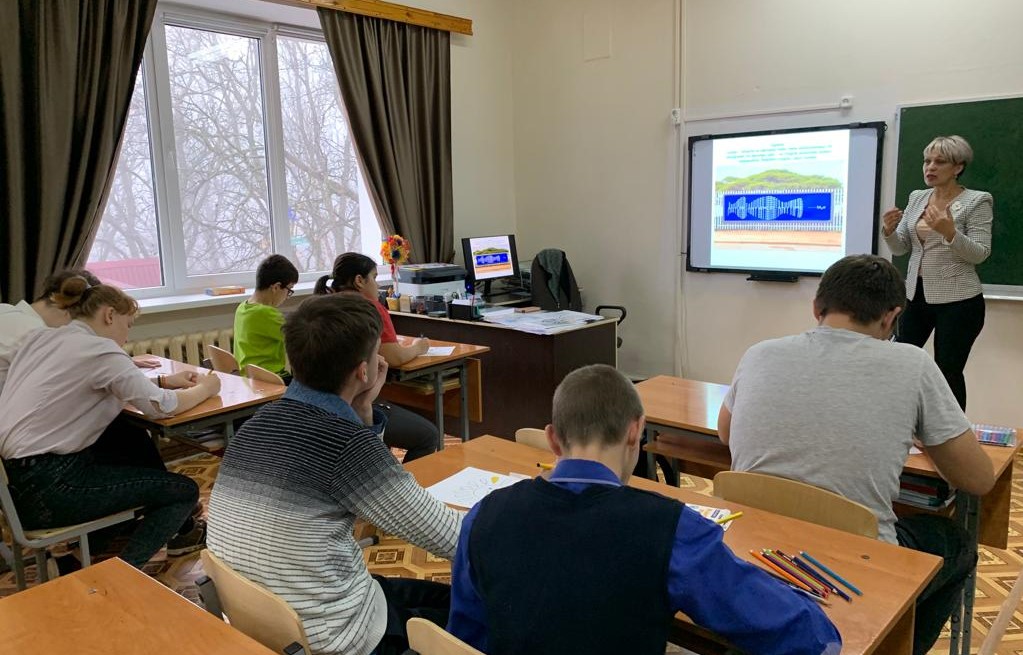 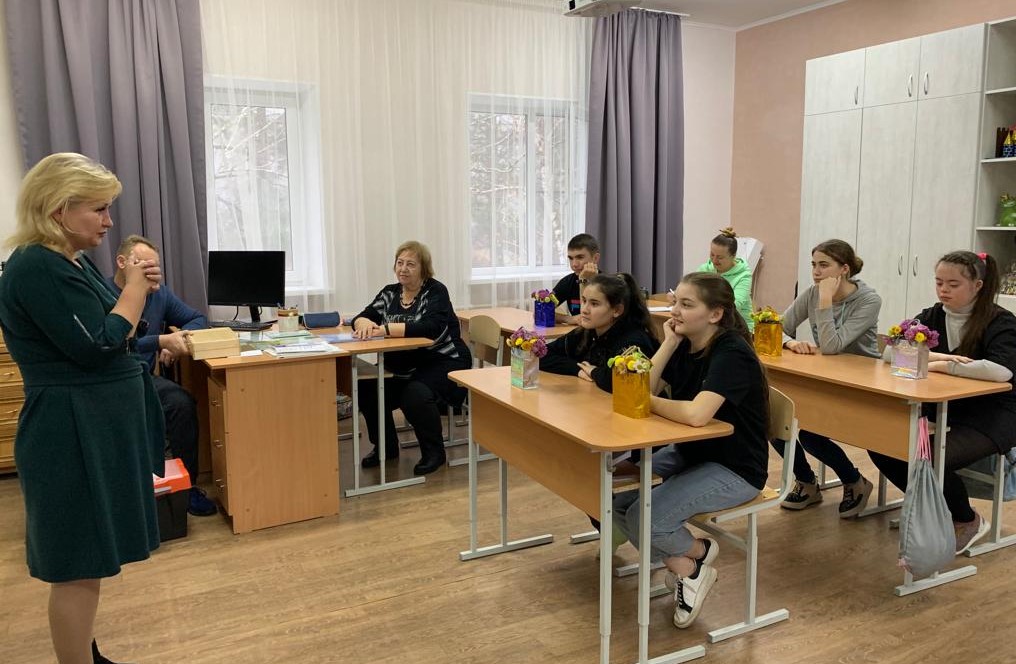 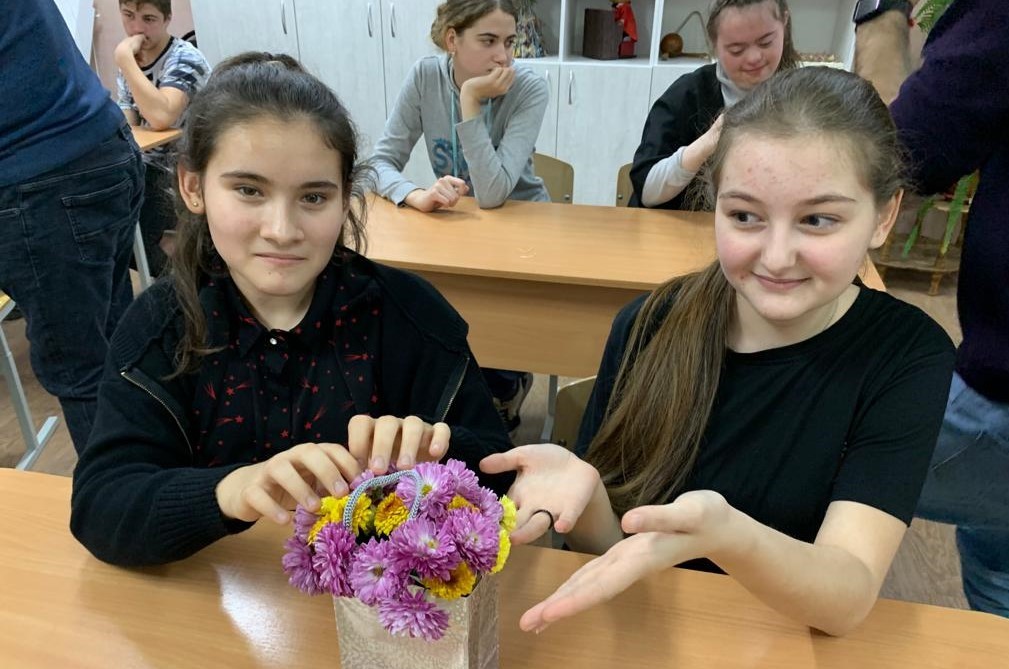 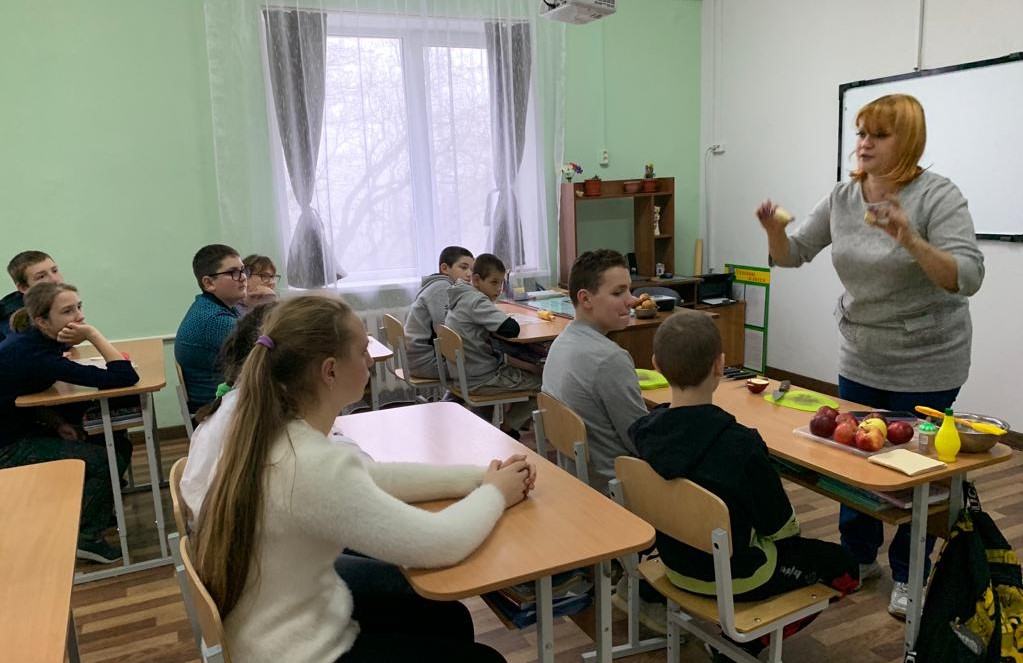 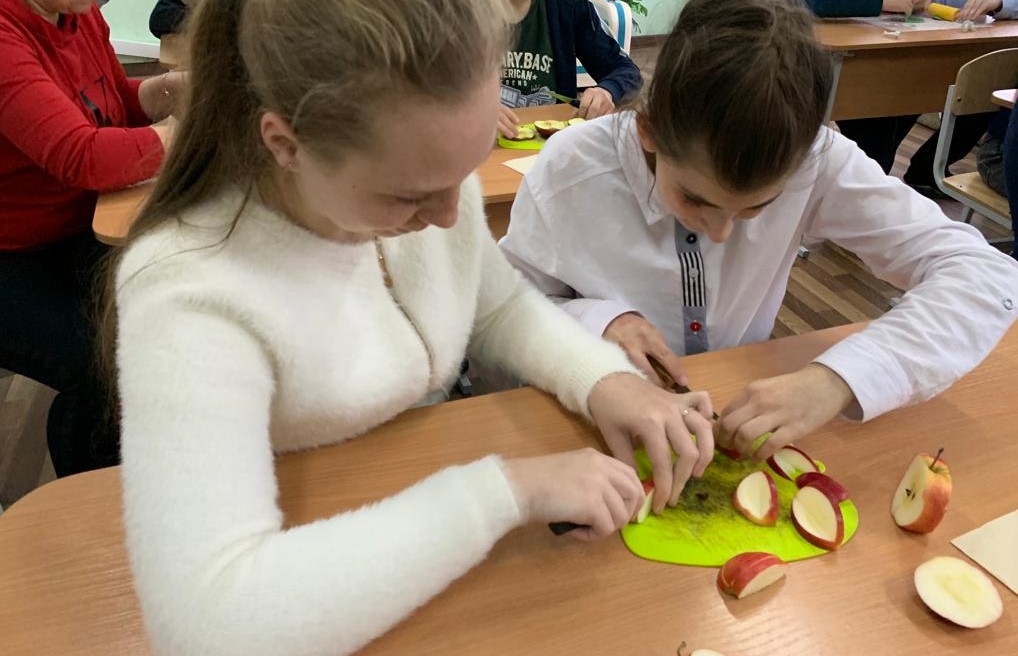 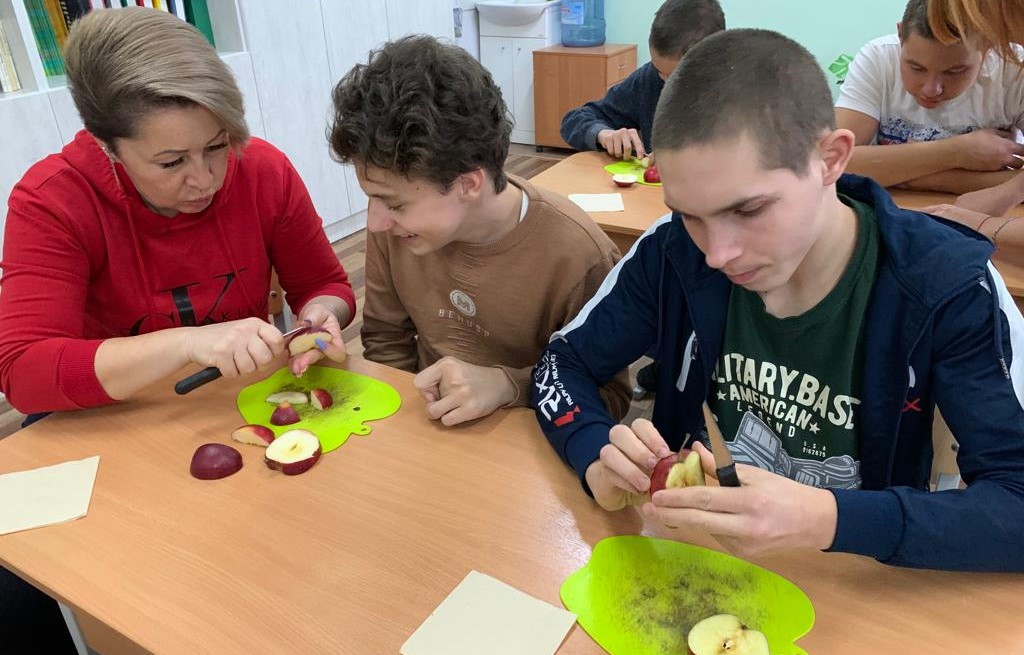 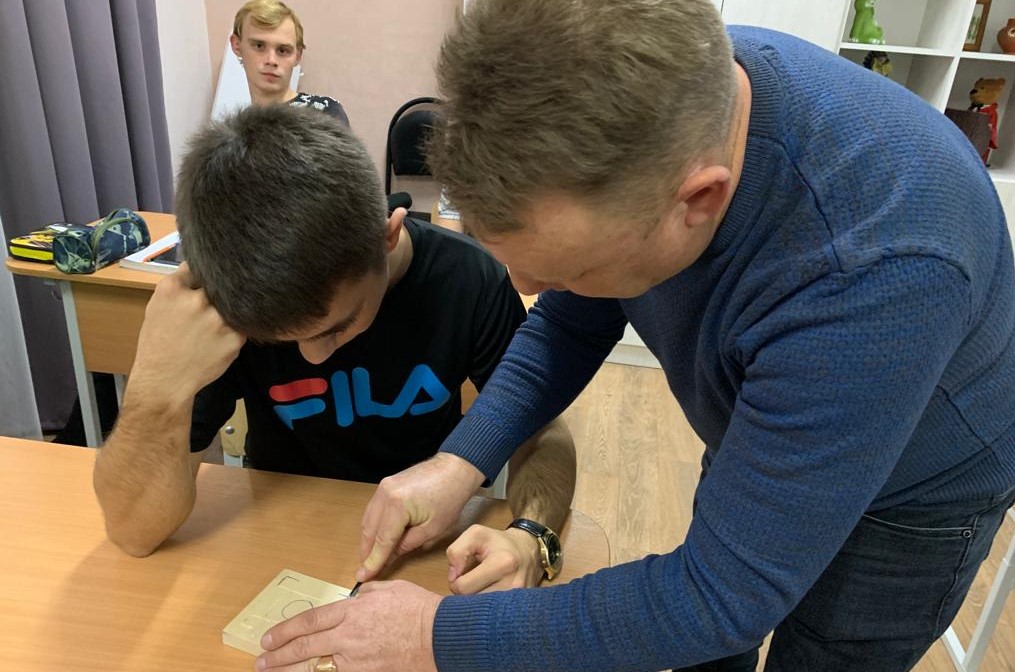 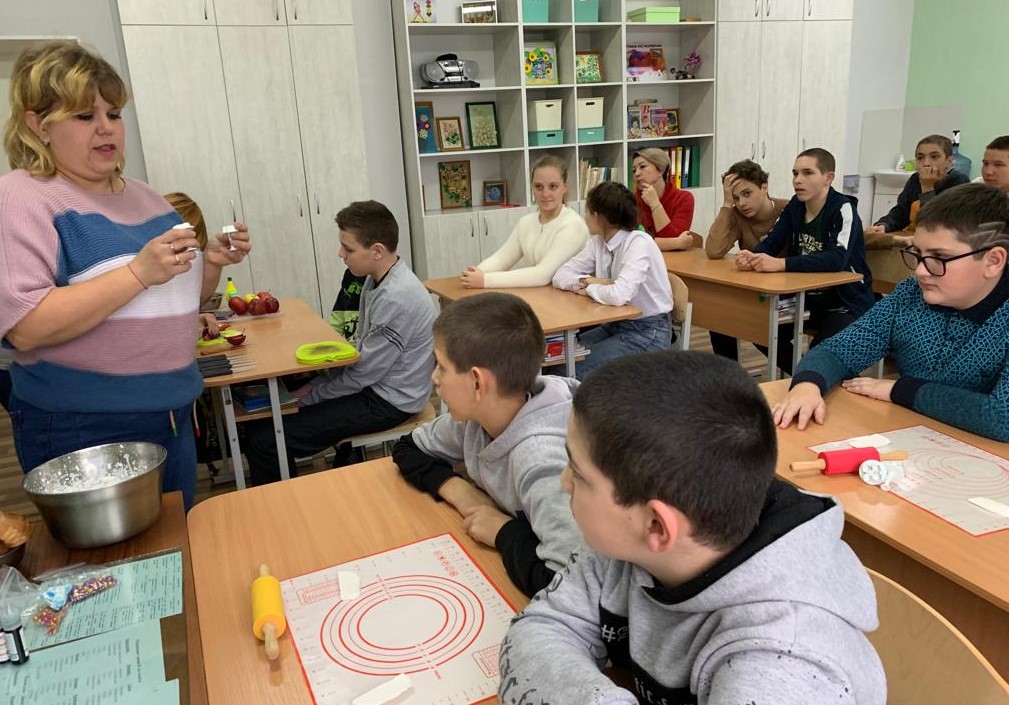 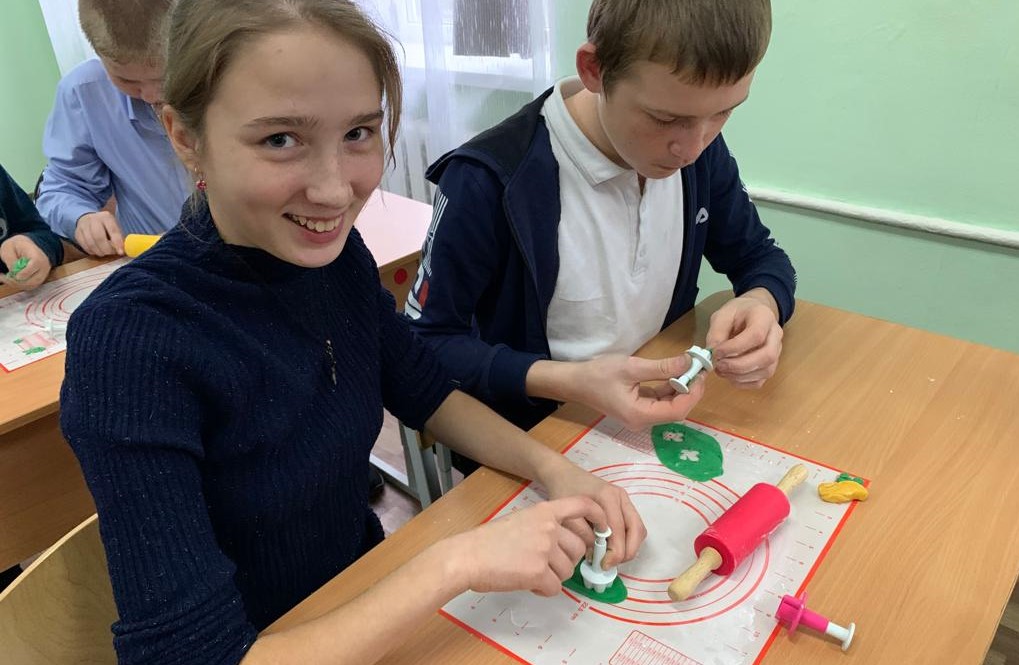 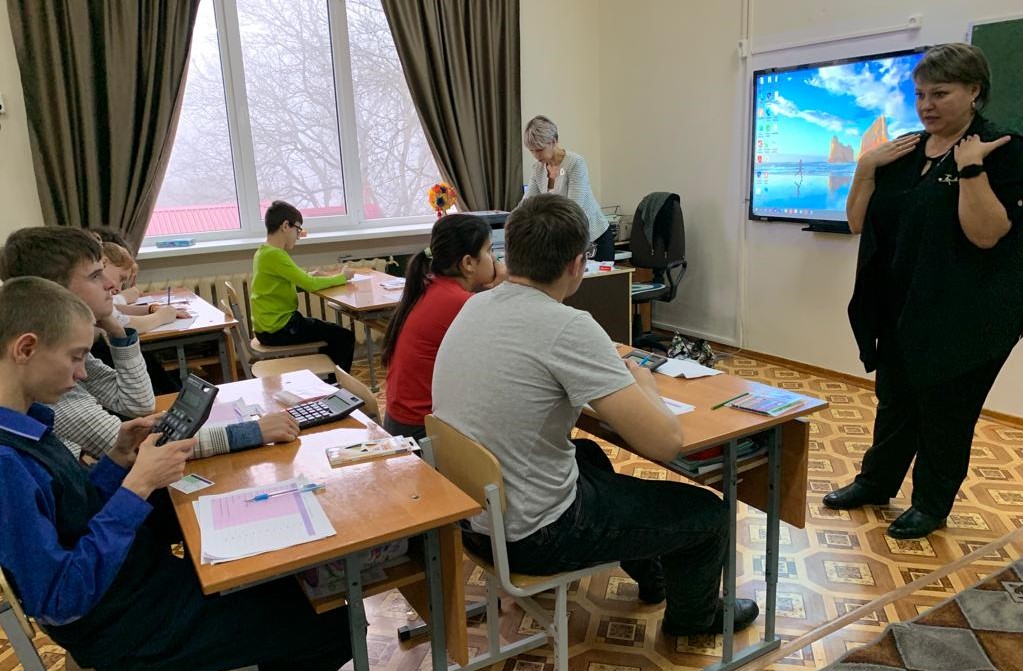 